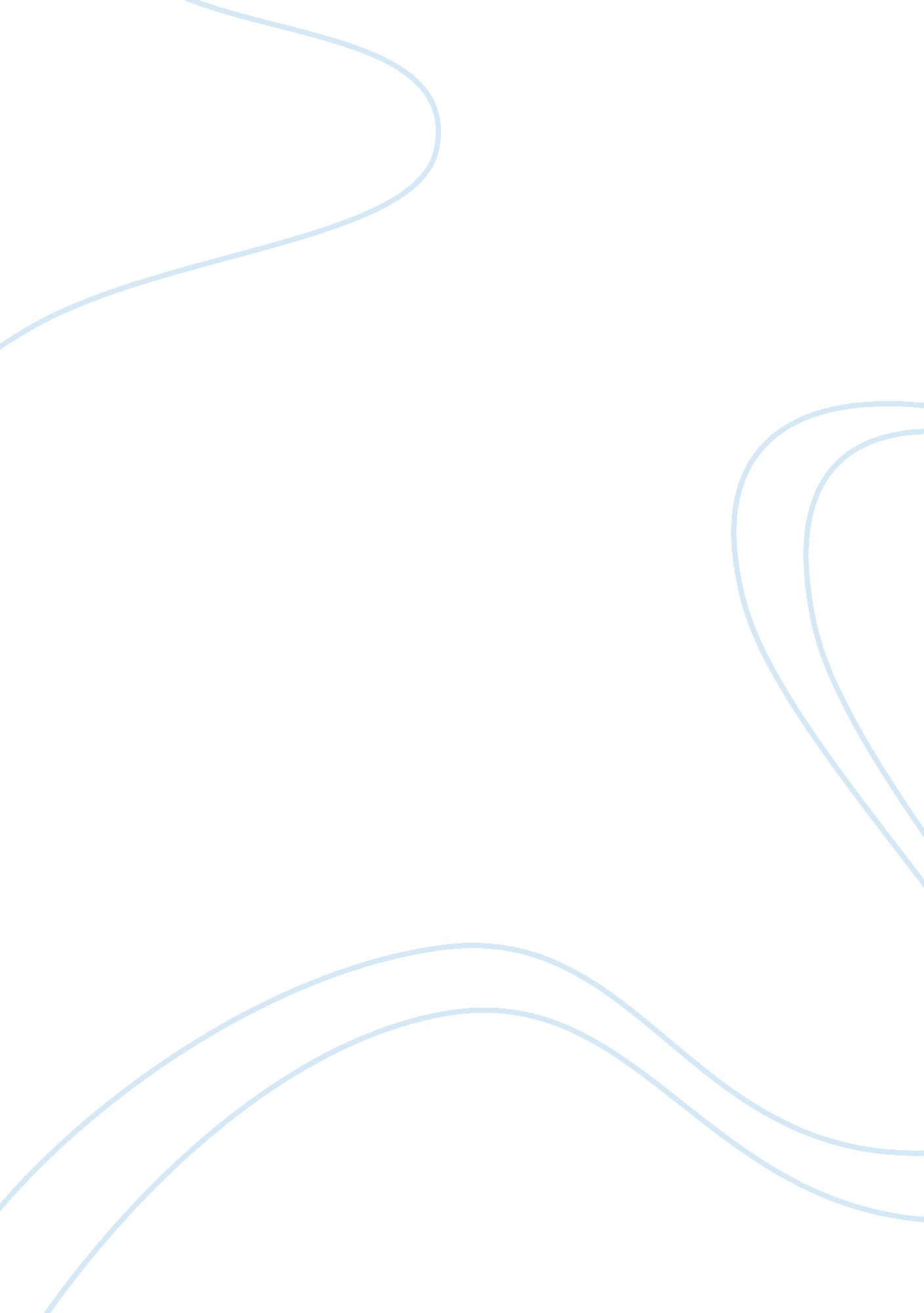 The sociology of the bodySociology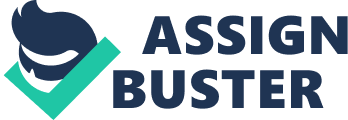 The paper " The Sociology Of The Body" is a great example of an assignment on sociology. 
" Social technology" is a term our text uses to describe the ways in which individuals attempt to alter their bodies. What such " technologies" have you personally employed for yourself? What outcomes did you experience? 
A. The behaviour of fasting and eating disorder influence various social factors on our health and social interaction. The sociology of the body is an investigation where our bodies are affected by social norms. Our bodies are intensely affected by our social experiences and also by the surrounding situations that we encounter in our day-to-day lives. It is a fact that our bodies are being influenced and attacked in various ways by Science and technology. This array is in the form of machines or diets and thereby creating new paradigms every day. In the present era, every individual wants to be beautiful in terms of looks and vigour and so dieting and anorexia is becoming prevalent and it is generating intense social controversies. 
Anorexia is an eating disorder which is very common in women. This is a feeling of shame about own body and feeling of inadequate and imperfect body shape. The denial, embarrassment, shame, and secrecy associated with psychiatric ill health serve as the fundamental ground for these impediments and can often go unacknowledged. In order to be in perfect shape and form, individuals undergo liposuction. The implication of this technique is compromised in many senses that it changes the persona of the individual and can also bring positive acceptance in the society at the cost of individuals’ own altered body physiology. 
Thus, a social technology is any kind of regular intervention that we make into the functioning of our bodies in order to alter them in a particular manner. 